Po Ioz"kovy  rozpoc•e t, ZL36.._      ._   _   _   _   _   _  --'y:':p'-v-.'1s..u,,....o..-,: 1:o-,::1-_. 1 s  0.,2..     ::-   -;-   ,--   -   --:-,:-,:,..,---    -:-  ::-  -    -    -    -    -    "-   -   .....-   -   -   -   -   ...   --     -	--'  '---    -    -    -    -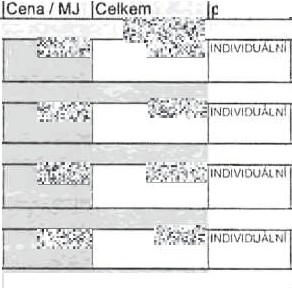 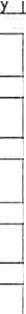 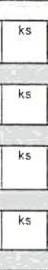 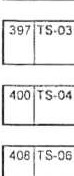 Ovcln1klid lo vnnin, dicv1:nó. pne.hladke. o;oéné spoledrážkou, vrailln i výpt1\ odlehčenou deskou DlU Akus1•ci..ů vlast•oo sl, cclól•o výrobku (vá,cr,á laboratornl nepruzvuénos:) min   27 dBKovánijodnoslraně liko • p!>noková k ,ka (p ar•1ková klika z mistnost, 03-0.51.) se !lily dvcfnlmiz rlldtové o,::e, 1.ámek vlOikový véelně vložky il kllčuPovrchovt\ ůpfiWa- la ovane, odshn <lle baoevn ého fešeni-·   -    -    -     ...-... -   -	--'437 TS-08O•   M Ovele vMlnl lkl  600/1970 lakovano RAL 7041.,  vč   ko váni, s  ksmfltkou1,00000, .,-- - - ... . it- - - - - - - - - -S1ava1icldvcic 1edn:.>M i <Jlé Uuoe zue provejenonorv kováni nové blcosani Kováni-  c<Jn osl 1a11ně koule·'<,<a (koule ?e s1rany t ho ďby1 se slil y dveinlrrl i   broJ   i,,rn t\ nerc?   r.eli, :!lmť•v1ožkovy včclró vloi ky a <liéů Povrchové úprava,ikov)rn:. o!J lln dle ba:evnel o fešenr14_31_jr _s_-_0__2 _   _   _    IR     ,cp_ea-d_vse_11__10o1_1_9_7_. 0  k_om_p_ 1_e_ ě_a_1e_vÝ__P_•su_o__1_0_1_s1-  o_2     S 1áv81ledl vere 1<>dn0U    í<llé  B u de 1dc1 >cov er1 ·,onovc kovar1l a nov ,.; uv,hlKovan,:jednos!ranně ko,,lo • ilka {kou e id s!rany choduy, S() 1íly c1vcln1111 l broušcne nerez ocet, 1.1n, k vlr:>ikový 'lčo;nO vlož,y a kllčúPov1cl1ová upravalakovane, odstrn  dto nilrevncho řešen,.      ks_. 	  -_2_.0_01'-_-0.0..0.r.._.h::- - 	l'n_d_N  --'!432 j1'S·03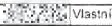 f Rep ascdvc/1SC0/1970 kompletně dle11ýp,su D 101 1-502 S1 V'1Jicl dv!:l  c ,ednol.lldl<i B,,de,J rrovl!dt!f'Ort>ve>.ovári.anovélakova,,iKova'liJi:idnostra,u\!!tou1.:! , f kd     {!<Ol/t? 41'1 s1rany l·:.,obyise !My dvctn,n-•, z mou!ie:nc rcrcz ccc•  : ,::irn <:>­„,1oi<t>\IY v"et,'lř> vtoli 1  d1ó11'"'°!'ov:-t.ho·.ia 1,..prí.h'3I 1, ovare :, ,1ndl'>!J oe,nho ř šenlI  ks·8.000001:1ndi vZpracovano prog ramem BUILDpower S.  © RT S , a s	Stránka 1 z 2PoIoz"kovy rozpocet, ZL36Sti\1ai,cldsclc1odnok/1dlll	. Bude zdeprovedeno nové  kov6nl  a   nové lakovániKováni:Jednoslr  anně   koule • k ka (koukl ze sircny chodily) se  Milydvcfnlmi 1, brouta11tl nerez  ocelt, zómckvlo! kový včetně viot ;. y a kllčitl'ovrchovóůprav11·la kovaná ,  ods11t, dl e bnrevnóho rolenlI435 jTS-OG	!Repa   se dveli t100/1970,komplclnll dle výpisu 0.1.01.1·502	ks	. ,    .000001 Stavajici dvclo JOdnok li d!ó bude zde provedeno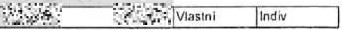 novI!kováni a nové lakovánI Ko váni :jcdno s1ran 11é kovlo • klika (koukl ze strany chodby) se tllty  dvelnlm,1.brou  l!ner,crez  oceh,  zámekvlo! kovy vt clně  violky a kllčúPovrchov,á  ,pravnlakovaná. odstln dloborevnoho lotcnlImlrs-oo	!Rcposo dvefl 600/1970, komplctn6 dle vY-plsu 0 .1.01 1-502	ks	·1,00000 j S1óvojlci dvcl c Jcdnoklídl6  Bude zde provedono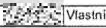 nove kováni lakovanl. ve spoctnl Cós ll bude osazen hlITTlk o vá  ml ii ka 400/150 rnmKováni,jednostranně koule • k kil (koulo ze i\ranychodby) s,e 1itydvcrnhni z broušené nerez oceli, zamck vlotkovy vec1no vložky a kliCůPovrchová ůpia va·lakované. odstín dle barevného l o{ enl438  998766202ROO   Plcsun hmot prokoni trukcc 1Nh1Alské v objektech Výšky do 12 m 50 m vodorovné,   ··.-11 ·,Ě RTS 22/ IRTS 21/11- -Ce-l ke-m- - - - - - - - - - - - - - - - - - - - - - - - - - - - - - - - - - - - - - - - ....,.,.:.v..;f   -)'  1Zpracováno programem BUILDpower S.   © RTS, a.s.	Stránka 2 z 2Název zakázky: Číslo zakázky:Nemocnice Vyškov - stavební úpravy křídla 03 pro magnetickou rezonanci100745	Cfean Room Sol utions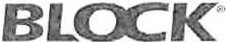 Zhotovitel: Objednatel :BLOCK CAS a.s. Valašské Meziříčí Nemocnice Vyškov p.o .ZMĚNOVÝ LIST Č. 37SO, PS: ASŘPo pis z111čn u z U1°a\ro dnční: Předkládáme Vám te nto změ nový lis t z di'lvodt'.t: Špatné kvality ohkladť1v m.č.  D3 1.26, obklady  byly  na poklep duté1)3 1 . 18 - předsazená stěna byla provedena z ,dt" vodů zjiš tě ní vcdt:ní stávají cích stoupaček do polikliniky,    které  bylo  nutné  opláš til  a  také  z dí:tvodt'.'t  z načně  nerovné  stávající  stě ny  u poliklinikyD3 1.23 - předsal.ená s tě na byla provede.na" důvodů značné nerovno sti stávající příčky, kdy u okna byla talo nerov nost až 5 cm a v případě os.1ze ní nábytku by se nerovnmai prokres lily .Z m ě nu pužacl11jc:O ZhotovitelJm <!no:Objednatel	O OsuuníZměna je d o klaclu1·iína:O Zár1sem 1•e st avebním deníku 7.C dneO Vypracováním ,.mčny projektu čísloO Zapracováním do dokumcnwce sl..ulcčného provedení s!nvhyO Zápisem 'I . kontrolního dne nebo .i:ápist:m zjednán, i .c dneOstatní :  poi.adavkcm z obc hu1ky stavbyVlh· :t.m<"ny na s11u ho1·1· pruicl<to1 •ť  dok   umen tace:Ano	O NeVlil' zmčnv 1111 rn litla cc:0	Ano	NeC c 11111. 111č n v dod:í1·ky jl' stu11111·c 11u:O U ez změnyO Odečtem položky rozpočtu, č.[gl Dohodou	O Jiný postupVlh· zmi\nr  na lw nl'én ý lH 111ín  dolwnéťní tliln:Bez zmCnyO Posunuti kont-.čného termínu přl.:dáníV li l' znu: ny na l'CIIII clit;i:O Bez vlivu na cenuZměna ceny díla o Kč:	38 6J9 ,30 Kč bez Dl'HRl'11li z: ll: C 1.1111:m hu tlc pruvH·1'U:t 1ko nš lw u:O Ano	Ne[!])1 [!]	BLOCK CAS a.s.. u Kasár en 727, 757 01 Vatašs é Mcl,!l  t l, Czech Aepublic	www.blockcrs.cz'!  ..b,  -      -	-	-	-	-	-	-	-	-	-	-	-	-	-   -	-	-	-	-   -	-   -	-	-	-	-	-	-	-	-Rozděfo vník:1x zhotovitel	Datum  vydáni: 22.03.20231x objedna tel	Poče! příloh:  1V\i11S t.lslo 1Název zakázky:	Nemocni ce Vyškov - stavební úpravy křídla 03 pro magnetickou rezonanciČíslo zakázky:	100745J mé1111 ud novčd, n •c h r.:í tupcií za zho,to •ítclc: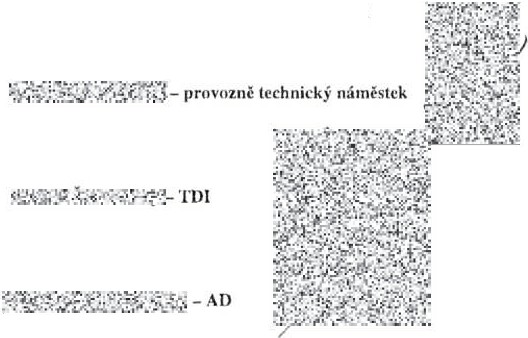 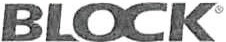 Clean Room Solut  i ons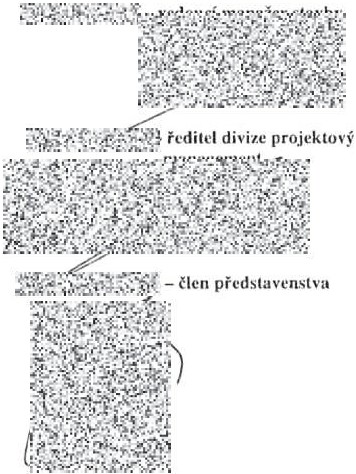 Datum	Podpi!>:	Datum:	Podpis:Po podpi u lohoto r.rnčnového listú odpovčdný mi  i.ástupci smluvních  s1ran má lento zm  nový list ch.iraktc1:(8l dodalck ke smlouvě:O podklad k dodatku ke sml,1uvčO podklud ke im nč projťk!Ové tlok urncn1accr řflohy:RozpočetC!lx_ C!l:[t!l1„1s...l':-    Rozdě	l ovník:	1 x zt1otovi tel1 x objedna t e lDatum vydání:  22.03 .2023Počet příloh: 1www.blockcrs.cz2/2Form ulál B·f M-7 2·02·02  / VIO,15 ko dni 12 0-2 20 16V t,s, élsto: 1/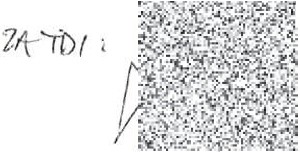 Zpracováno programem  BUILDpower  S,   © RTS, a.s.	Stránka 1 z 3PoIoz"k ovy rozpo- cet, ZL37INDIVIDUÁLI\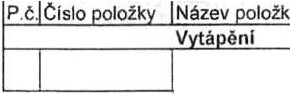 Posun vývodů radiátorů v m.č. 03 1.23 - ovladovna CT -	kpl	1,00000D+M	INOIVIDUÁLt\Dli : 96	Bouráni konstrukcí		."-"·"i!,;$..,277 978059521ROO	Odsekáni a odebráni obkladů stěn z obkládaček vnil/n lch	m2	3,60000	l;f,;:.v.,·	''1;i'of;.. i v Jz Jakýchkoliv materiálů . plochy do 2 m2včetně otlučeni podkladnl omltky až ria zdivo,2.4 X 1.5m	3,60000Díl: 61	ovrchů vnitřni	11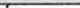 173 612421311ROO	Oprava  vnlt7nich vápenných omltek  stěn  v množství	m2	3,60000SODop r avované plochy pres 10 do 30 %, hrubých cementrový  posl/rk,  hrubá  omítka  od obklady2,4 x 1,Sm	3.60000:,;:* .<»i-·SOD03-1.18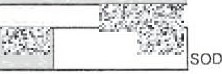 2bm92 342263310ROO  ůpravy. doplňkové práce a příplatky pro sádrokartonové a  kus	2,00000	4:'	:: isádrovláknitép71čky úpravy plíček	SOD0 3-1.232bmD3-1.18 • vyšetr-ovna CT19,25000SOD0 3-1.23 - ovladovna CT1Ox2 .9 rn1108 j34226_8 1	ISOK nadpražI - viz poznarnka výkres 0 .1.01.1-103 SOK kaslllk nad oknem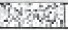 m2	1,000001,1 00000SOD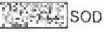 Zpracováno programem BUILOpower S.  ©  RTS, a.s.	Stránka 2 z 3Polo žko vý  rozpočet, ZL372,4 X 1,5m	3,60000i'.".:':/ i "·'\SOD._l   5_B_..sJ.1.a_ _1_ 4_91_0_0__11___R.J._.,.Tuš_1  yk  obk1_a_ud   m_b ze_d_o_d.ác.._.y_vam k_1_reai_1_u _    _    _    _    _   ,_n_j1_   _, 	4._9o_o_o_o..c.l  _i?,-. ·J';. t·t Jsoo4,9rn	4,90000.j__5_B9.J_5976010XX _     .J4...L.,..9í.š,,tr_an_ner_ez _pro_ob_kla_dy _   _   _   _   _   _   _   _   _   _       ,l_m  .. 	_4.4.-9:-090-::--0,0o0o-"=/'-o--  -# 'i\j -.-!-    -    -f..Cf JsoD. 	.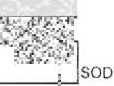      .._12 r_n. 	..... 	.__. 	....,SOD29m2	29,00000Díl: 096	Přesunv suti a vvbouranvch hmot	-,.t·-wSODbez naložen!, s vylozenlm a hrubym urovnáním Včetně:pri vodorovné dopravě po suchu : p(cpravy za zllžených provoznich  podmínek,pfi vodorov11é dopravě  po  vodě  : vylot  en f na hromady na suchu  nebo  na pfe toženi na dopravní proslfedek napri nakladánl nebo pfekladánf : d opr avy do 15 m vodorovně a současně do 4 m svisle. Oemonlál nl hmoti,osti z položek s pořadovými čísly  2n.----,--   -   -   -   -   --:',--,..,.-,--   -  -   -,--	-   -   -   ...,.-,--  -,---   -   -  ---,-	-  -,--  -  -   ,----r -   -   :  ·.-..,,:T,.-""-    -   -   -, -.:/!r598 979011111ROO	Sv islá doprava suti a vybouraných  hmot za  prvé podlaží	0.12000'--  --'-- -    -    -    -	-na_d_n _eb_o_p_ o-,d-za_ k_la_ d_n:-im _  _p o_ d_la_ ž_ i _m _ -,---   ,,--,- -    -	--'-- -	'---  -    -    -	-    -    -Demontázni hmotnosti z položek s poladovy111i čis ty:  277j 59,9 979081111ROO     iOdvoz suti a vybouraných hmot na skládku do 1 km	lt	I	0.240001 Včetně naloženi na dopravni proslfedek a s101 e ni  na SKiádku . be z pop lat ku za skládku.Dcmo11tavií hmotnos ti z potoi ek s pofadovýmíčisty· 277_..,- -    -  -   -	SOD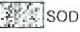 600  979081121ROO	Odvoz suti a vybouraných hmot na skládku pl iplatek za	1.800001	'•.1f··/0.	::.".;?,(Ckaždý dalšl 1 km	SOD'-- --'---    -    -    -	----D-e_m_ on.t.,á.-:-n::-ž1-:h-':"'"n-tr-nno-:-st-i_z:_ p_o lo,..ž."e:".._,.sk   p o .-ř.a,.do:--vy -,;r--n,i cč-i:-s:-ly-:-c2-::-=7=-7-'--    -    '-- -    -    -    -    -    -    -    -    ---'--    -    -    -    -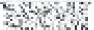 Zpracováno programem BUILDpower S. © RTS, a.s.	Stránka 3 z 3Název zakázky: Číslo zakázky:Nemocnice  Vyškov  •  stavební  úpravy  křídla   03  pro	llmagnetickou rezonanci	-	_.........._.1 00745	Clean Room Solu  t lo  n sZhotovitel : Ob jedn atel:BLOCK CAS a.s. Valašské Meziříčí Nemocnice Vyškov p.o.ZMĚNOVÝ LIST Č. 38SO,PS: ASŘPopis  zmč11  a   zd  Uvoclnční:  Předk lá dáme  Vám  tento  změnový  list  na  základě  z.ji*tění  stav u   s távajících olověných dveří v L.NP, které se m ly pouze repasovat. ale jejich sta v po několika le tech užívání je špatný (odštípnuté hrany, částečná hnilo ba 2.e spod ní stniny, rez na pantech atd.).Tento změnový list tedy řeší výměnu vnitřních dveřís olovčnou vlo7.kou tl.2111111 do stávajících zá111bní v I .NP . Ze zárnbní budou odslrančny stávající dveřní závěsy a navařeny nové dle požadavku výrobce dveří. Zárubně budou nově opětovně natřeny po tot o zásahu.Z mčnu  pofodu je:O ZhotovitelJméno:12:1 O bje dnatel	O  o 1a111íZ měna  je dokladová na:O Zápisem veslavt:bním deníku ze dneO Vyprac.:ováním zmčny projcklU č.isloO Zapracováním dodokumentace skutečnčho provedení si,a, b y O Zápisem z konirolnílio d11e rn:bo 7.ápiscm z jednání, 1 e  dne C?J O s tatní·Vliv :r.111ě11v nu imulm n  pro je ktové dnkumen tace:O Ano	12:1 N eVli v změny na validace:O Ano	12:1 NeC ·m1 w14'.111y  d ud:h·k\'  jl.c'  s tn11<ov1:na: O Hez :r.mčnyO Odečtem položky ro1.poč1u, č.C?J D ohodou	O  Jiný postupVliv zmčn y na konečný termín dokončení díla: 12:1 Termín dokončtní tlu 12 1ýdnú od ohjednání O Posunutí  konečného  tc.rmí,rn  predáníVliv 1.111č n r   na  ť Cllll díla:O Bc:r vli vu nu cenuC?J Zmčna ceny dfla o Kč:	3119 94 4,5 3 K č hc·1, DPHRcnlizacr   zmfo v hutk pr11včřcm1 z konšku u:O Ano	12:1 Ne[!] (!]-··"(    --BLOCK CAS a-s , U Kasáren 727, 75'! 01 Valašsk-é Mci ,r,cí, Czech-Republic---------www.blockcrs.cz-i.:::J.- ;  ._	Rozdělovnik:1x zhotovitel	Datum vydání:  24.05.2023 1x objedna tel	Poéel příloh: 1Vylls é,slo: 1Název zakázky:Nemocnice Vyškov - stavební úpravy křídla 03 pro magnetíckou rezonanciB LCX:K,Clean   Ro  o m SolutionsČíslo zakázky :	100745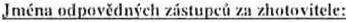 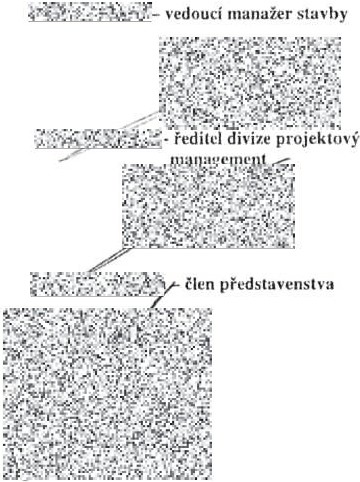 Datum:	Podpis :J mé11:1o duovéd 11"1d 11.1btupr11 1.a uh jcd mlll'lc:Daium:	Podpi s: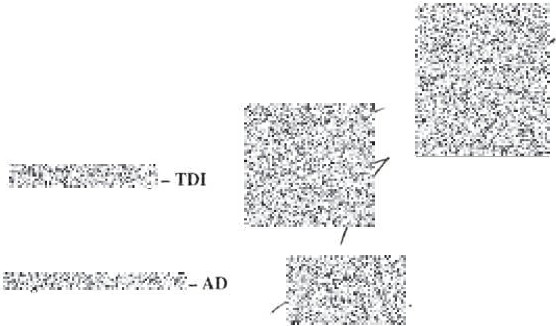 Po podpisu toho10 zmčnového listu odpovčdnými 1á t11pci mluvních stran má te nlu w1čnový listd 1a1akt1:r: dndatek ke smlo uvč:O podklad k doda1ku ke rnlouvěO podklad ke zrnťnč projektové dokumc nUJccPřílohy:Rozpočt tRozdělovník:1x zhotovitel1x objednatelFormulál O·FM-7 2-02 -02 / V10 / v 5 ko dm I 2 02.2016Datum vydání: 24.05.2023Počet příloh: 1www.blockcrs.cz2/2VýHsk č.isk:I l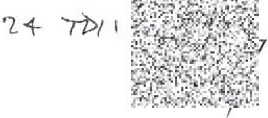 Zpracovánoprogramem BUILDpower S,  © RTS, a.s.	Stranka 1 z 4PoI.ozkovy rozpocet, ZL38'.·r'>i·	,,l " ,8 dven x 3 panty	24,00000dodávka a navařeni  nových dveřních závěsů pro olověné dveřeks	40,00000,..•...'f'-"',;;i.:	,:l IND IVI DUALNI8 dverí x 5 pan tů	40.00000Odst  r aněni    mi ter,(  kovových zárubni 800/1970 šilka 150 mm	11.6  1300((.2 1,97+0,8)"{0, 15+2"0,1))' 721783225600ROO       ! Nálér  syntelld<ý kovových konslrvkcf 2x email	m2	11.613001	I	,    RST22 / II RAL  7047 MATNátěr kovových zárubní 800/1970 šífka 150 mm .	11.61300 ((2"1 97+0,B)' (0.15+2' 0,1))' 7j783226100ROO     ! Nátěr syntetický kovových konst1ukcl základnl	m2	11,613001	{f.<I	i   ;   jR  ST22     /  liZákladní nátěr kovovýcl, zárubní 80011970 sirka 150 mm	11,61300((2' 1,97• 0,8)"(0.15·> 2'  0, 1))'7j763903811ROO    !Odmaš  těni  chem,  cx ými rozpoušlcidly	m2	11,613001	·'.-v. I	? t1: ··  IRST22 / liOdmaš těni kovovychh zárubni 800/1970 sirka 150 mm	11,61300((2' 1 97' 0,8)'(0,15• 2'0 .1))'7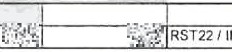 Nátěr kovových zárubni 1100/1970 šířka 150 mm	1,76400 ((2'   t.97+1,1)'(0,15+2'  0.1))"13 j783226 1OOROO	jN á l ěr syntetický kovových konstrukci základní	m2  I	1,764001:ti	0,  RST22 / 11Zái<ladn  i nát ě r kovov  ých zárubní 1100/1970 sf/l\a 150 mm	1.76400((2·1,97+1,1)"(0,15+2'0,1))' 1  '  IN'51:  : 	 	4!783903811ROO	jo dmaš těnf chemíckymi rozpoustédly	m2	1,764001	,>.{•  ': 1   ii   jRST22 I liOdmaštěn	i kovovýct1h záni bnf 1100/1970 siéka 150 mm	1.76  00((?'1.97+1.1)'(O, 15+2 ·0, 1))' 1Dli: 7661 0Konstrukce truhlářské!'-.;#i...'...-..t;; 'l;:Dverní křod l o vn,trn1 drevene  pine, hlad: é. otocné s polodrát.kcu    vnlttni  výplň  odlehčenou  deskoJ DTO. s olověnou vložl<ou li.  2,0mm.Aku 1c ké vlastnost, celet10 výrobku (vai.ena laboratorni 11epru1z1uč n os l) m rn 27 d8 Kovániednoslt.:innč koule  • klika (ko·JIC  L mistnosh0 3-1 23) se šlily dveřními z brouše'1é nerez o  ell,2ámek vloí.kový véelné vložky a klíčů Povrchová upravalakované, odstin dle barevného řešeniZpracováno programem BUILDpower S,  © RTS. a.s	Stránka 3 z 4Položkový rozpočet, ZL38Dvern , knalo vnilrnl orevene, pine, hladké, otočne s polodrážkou, vn11řni vyplri odlehčenou deskou DTO, s olověnou vložkouli  2 ,0mmAkuslickó vlastnosti celého vyrobku (vai.ené laboratorní neprůzvučnost) min. 27 dB Kováni.Jednostranné kollle • klika (koule z.mistnosli03-1 23) se tlíty dveřními z broušenó nerez oceh.:!ámek vložkovy včetně vložky a kličů Povrchové úprava:- lakované, odstín dle barevneho řešeni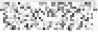 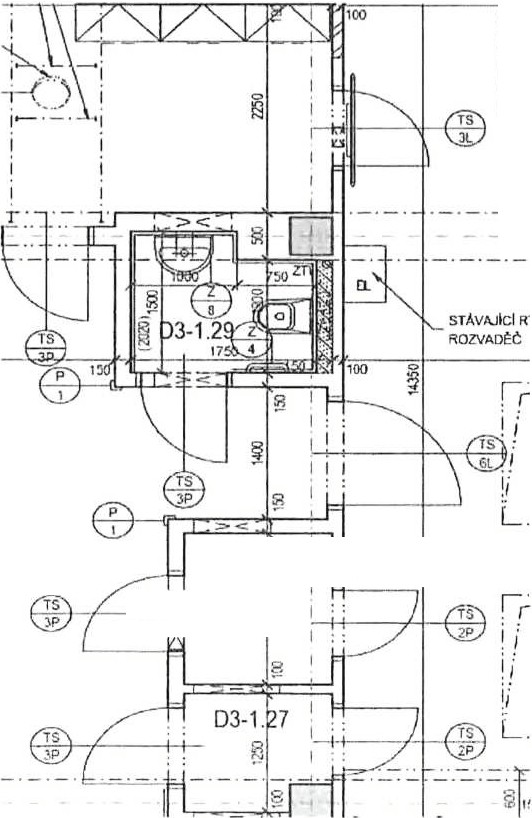 Zpracovano programem BUILDpower S,  © RTS. a.s.	Stránka 4 z 4Název zakázky: Číslo zakázky:Nemocnice   Vyškov   -   stavební   úpravy    křídla   D3  pro	BI CW::K @)m   agnetickourezonanci100745	Clean  Room SolutionsZhotovite: l Objednatel:BLOCK CRS a.s. Valašské Meziříčí Nemocnice Vyškov p.o.ZMĚNOVÝ LIST Č. 39SO, PS: ASŘPopis zmčn a zdůvodnční:  Předkládáme  Vám tento změnový list na dodávka a     mont áž minerálníhoakustického  podhledu  v  místnosti  03 -0.23,  který  nebyl součástí položkového  rozpočtu stavbyZměnu požnd u jc:O ZhotovitelJméno:1:8:J Objednatel	O OslalníZměn u je doklndov:\1111:O Zápisem vestavcbn fm deníku :1e dneO Yypracováni m zmč ny projek tu číslo1:8:J í' .a pracovánim do doku men tace skutečného provedeni stavby O Zápise m z kontrolního dne nebo zápisem z jednáni  ze dne  O Ostatní:Vliv zmčnv nn soubo ry pro jekto vé dolw mcn tncc:1:8:J /\  no	O  NeVliv změny nn validnce:O Ano	1:8:J NeCe n11 z měn)' dod i'tvk,• je stnnovťna:O Bez změnyO Odečtem položky rozpoč tu, č.181 D o h o d ou	O  Jiný poslupVliv 1.měn y na koncčnV termín dolrnnčcnf dfln: 181 Bez změny v případěodsoul1lascni do 30.4.2023 O Posunuti konl!čnéhn tennfnu pře da.niVliv zmfoy nll  cenu tllln:O Bez vlivu na cenu181 Z měna ce ny díl a o Kč:	28 437 ,71 Kč bez DPHRcali1.nce zmčn\• bude pr,o, H c n:1 z kouš kou:O Ano	1:8:J NeBLOCK CRS a.s . U Kasaren 727, 757 01 Valab kéMezlfl či, Czech Republic	www.blockcrs.czRozdělovn ik:1 x zhotov itel1x objednatelDatum vydání: 31.03.2023Počet příloh: 1Vy1isk t islo 1Název zakázky:	Nemocnice Vyškov • stavební úpra vy křídla 03 pro magnetickou rezonanciČíslo zakázky:	100745rnénn 01lpO\'Čůných 7.J\s tup ců z:1 '.l.hotovi tclc: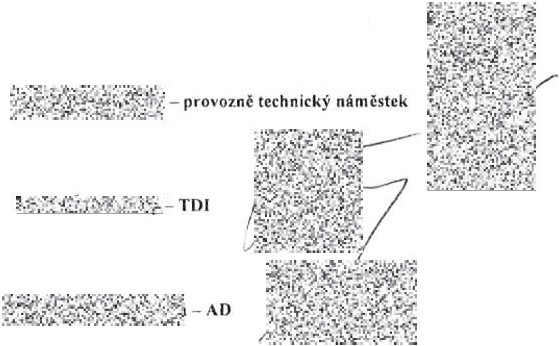 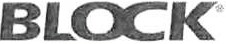 Clean Room Solutíons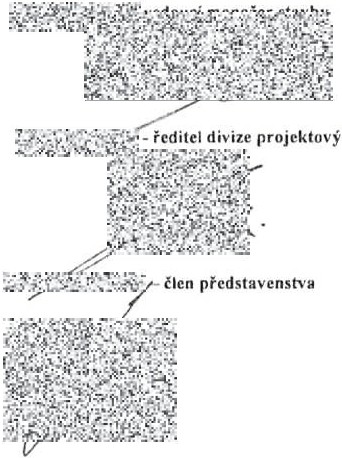 Datum :	Podpis:	Daturn:	l'odpi  :Po pod pisu tohoto rmčnového listu odpovčdnýrni zá. tupci mluvn ich stran má tenlo .1.mčnový list charakter: dodatek  ke smlouvč:O podklad  k dodatku ke smlouvéO podklad ke 1.mčnč projektové doku rnenta cePříl ohy:Rozpofet@   [!]-:Sl-tll.Rozdělovnik:1x zhotovitel1x objednatelDatum vydáni: 31 03 2023Počel příloh: 1www.blockcrs.cz2/2r o,mulllt 8 -FM-7 2 0-2 021 v,01, 5 ke dni 1202 2016Vyt,1k t islo 1Zrpacváno programem BUILDpower S,  © RTS, a.s.	Stránka 1 z 2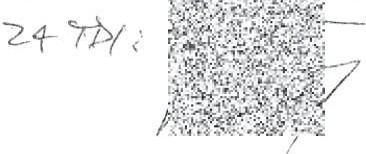 S:ASRoVýměna stávajicich dveři misto repasováníVýměna stávajicich dveři misto repasováníR:0 .1. 010 .1. 01P.eCíslootožkNázev	ložkNázev	ložkNázev	ložkNázev	ložkNázev	ložkNázev	ložkMJMnož stvíCen. soustava I latnostCenová úroveň011:766K onstru   k c eK onstru   k c eK onstru   k c el r uhl Mské	-l r uhl Mské	-fl   o čtfl   o čtfl   o čtfl   o čt390TS-01O ...MO ...MOvelc vnlnl1;,/ 600/19701kovanóRAL 7044, vt.kovar,I,8 00000,8 00000S:ASŘo.Výměna stávajícich dveff miste repasovániR:0 .1.01P.6Cfslo položkyNázev polotkvMJMnožstvíCen.a\'/:·MJCelkem   .    _Cen .sous tava IIPlatnostCenová ůrovel'I433TS·04Rcpa.s.c dveli  900/1970, kompletně dle výpisu O. 1.01. t-502ks·1,00000.,.-- li':·:.1:'<I '..-...,1W:   c.',Vlaslnílnd111S:ASŘO:Úpravy v m.č. 0 3-1.18 , 0 3-1.23R:01MJM nožstv iCena I MJCelkemDíl: 399Sádrokartonové kce92 342263310ROOUpravy, doptl'lkové práce a pNplatky pro sádrokartonové a    kussádrovláknité pflčky úpravy pflček2,00000S:ASŘO:Úpravy v m.č. 03-1.18, 0 3-1.23R:01Položkový rozpočet stavby, ZL38Položkový rozpočet stavby, ZL38Položkový rozpočet stavby, ZL38Položkový rozpočet stavby, ZL38Položkový rozpočet stavby, ZL38Položkový rozpočet stavby, ZL38Položkový rozpočet stavby, ZL38Položkový rozpočet stavby, ZL38Položkový rozpočet stavby, ZL38Stavba:Objekt: Rozpočet:ASŘ0101	Rozpočet keASŘ0101	Rozpočet kezměnovému listuzměnovému listuzměnovému listuzměnovému listuzměnovému listuObjednat:elNemocnice Vyškov ,  p. o.Nemocnice Vyškov ,  p. o.IČO: 839205DIČ: CZ839205IČO: 839205DIČ: CZ839205IČO: 839205DIČ: CZ839205Zhotovitel :BLOCK CRS, a.s.BLOCK CRS, a.s.IČO: 7333366DIČ:  CZ7333366IČO: 7333366DIČ:  CZ7333366IČO: 7333366DIČ:  CZ7333366Vypracoval :Rozpis cenyBLOCK CRS,a.s.BLOCK CRS,a.s.CelkemCelkemCelkemHSVHSVHSV0.000.00PSVPSVPSV389 944,53389 944,53MONMONMON0,000,00Vedlejší nákladyVedlejší nákladyVedlejší náklady0,000,00Ostatní nákladyOstatní nákladyOstatní náklady0,000,00CelkemCelkemCelkem389 944 ,53389 944 ,53Rekapitulace daníRekapitulace daníRekapitulace daníRekapitulace daníRekapitulace daníRekapitulace daníRekapitulace daníRekapitulace daníRekapitulace daníZáklad pro sníženou DPHZáklad pro sníženou DPHZáklad pro sníženou DPH15	%15	%0,00 CZK0,00 CZK0,00 CZK0,00 CZKZáklad pro základní DPHZáklad pro základní DPHZáklad pro základní DPH21	%21	%389 944,53 CZK389 944,53 CZK389 944,53 CZK389 944,53 CZKZaokrouhleníZaokrouhleníZaokrouhleníZaokrouhlení0,00 CZK0,00 CZK0,00 CZKCena celkem bez DPHCena celkem bez DPHCena celkem bez DPHCena celkem bez DPH389 944,53 CZK389 944,53 CZK389 944,53 CZKv!9::. -	..":,:;"?."'"      'l(,.', ,<ji j .=-  ·  .., :,; ,	l, t_i; : f: •( !'<.  ·.·  .·,..,.: --J-i..   :-Ňi1. ,:...7	;;  ,; - ,a--ť· ·-<  ,"-  ,:·  ;.:·	..1,1.   f .'.,. - .: · 0: ·  ..1.-r·fi.!'.''  :';, !	..zh'otótfttié ., -!9::. -	..":,:;"?."'"      'l(,.', ,<ji j .=-  ·  .., :,; ,	l, t_i; : f: •( !'<.  ·.·  .·,..,.: --J-i..   :-Ňi1. ,:...7	;;  ,; - ,a--ť· ·-<  ,"-  ,:·  ;.:·	..1,1.   f .'.,. - .: · 0: ·  ..1.-r·fi.!'.''  :';, !	..zh'otótfttié ., -dnedner,,1t[,·.. .%..'.".>.... ., <1"  '     "'     ' ' '€-,.••;; -   .	t.:r.:' i'.':·, ' •"'n .J.i =. .-Jr.:t: ft..r..,;'j1;...:.f.B.!..l;.... •	4  ,-. ,:>"<f.,)._J;,·•	-  ". ,'/.,.....    I.    1.1. f u:Za objednatele;;'<[4:';,,!.;ii·? ·'\ !'t.:.i' -r,,1t[,·.. .%..'.".>.... ., <1"  '     "'     ' ' '€-,.••;; -   .	t.:r.:' i'.':·, ' •"'n .J.i =. .-Jr.:t: ft..r..,;'j1;...:.f.B.!..l;.... •	4  ,-. ,:>"<f.,)._J;,·•	-  ". ,'/.,.....    I.    1.1. f u:Za objednatele;;'<[4:';,,!.;ii·? ·'\ !'t.:.i' -S:ASŘO.D+M nových olověných dveří v 1.NPR:D.1 .0 1	Olověn  é  dveře do  stávajicích  zárubniDil: 783	TS-03Nátě	Rep ase ko vo vých zárubní d veři 80011970ks 	 	.... ..	?t.."",t:tJ, w7,00000 	 	.... ..	?t.."",t:tJ, w7,00000 	 	.... ..	?t.."",t:tJ, w7,000001 763201811ROOOdstraněni nátěrů z kovových konstrukcioškrábánímm211,61300?-l; !tft},; RST22 I 11S:ASŘASŘASŘASŘO:D+M nových olověných dveří v 1.NPD+M nových olověných dveří v 1.NPD+M nových olověných dveří v 1.NPD+M nových olověných dveří v 1.NPR:D . 1 .01Olověnédveře dostávajlclch zárubníPoložkový  rozpočet stavby, ZL39Položkový  rozpočet stavby, ZL39Položkový  rozpočet stavby, ZL39Položkový  rozpočet stavby, ZL39Položkový  rozpočet stavby, ZL39Položkový  rozpočet stavby, ZL39Položkový  rozpočet stavby, ZL39Položkový  rozpočet stavby, ZL39Stavba:Objekt Rozpočet:ASŘ0.1.01.01	Rozpočet ke změnovému listuASŘ0.1.01.01	Rozpočet ke změnovému listuASŘ0.1.01.01	Rozpočet ke změnovému listuASŘ0.1.01.01	Rozpočet ke změnovému listuASŘ0.1.01.01	Rozpočet ke změnovému listuASŘ0.1.01.01	Rozpočet ke změnovému listuObjednatelNemocnice Vyškov, p.o.Nemocnice Vyškov, p.o.IČ:O: 839205DIČ: CZ839205IČ:O: 839205DIČ: CZ839205IČ:O: 839205DIČ: CZ839205Zhotov itel:BLOCK CRS, a.s.BLOCK CRS, a.s.IČO: 7333366DIČ: CZ7333366IČO: 7333366DIČ: CZ7333366IČO: 7333366DIČ: CZ7333366V ypracoval :Rozpis cenyBLOCK CRS,a.s.BLOCK CRS,a.s.CelkemCelkemCelkemHSVHSVHSV0,00PSVPSVPSV28 437,71MONMONMON0,00VedleJši nákladyVedleJši nákladyVedleJši náklady0,00Ostatní nákladyOstatní nákladyOstatní náklady0,00CelkemCelkemCelkem28 437,71Rekapitulace daníRekapitulace daníRekapitulace daníRekapitulace daníRekapitulace daníRekapitulace daníRekapitulace daníRekapitulace daníZáklad pro sníženou DPHZáklad pro sníženou DPHZáklad pro sníženou DPH15   %15   %0,00 CZK0,00 CZK0,00 CZKZáklad pro základní DPHZáklad pro základní DPHZáklad pro základní DPH21   %21   %28 437,71 CZK28 437,71 CZK28 437,71 CZKZaokrouhleniZaokrouhleniZaokrouhleniZaokrouhleni0,00 CZK0,00 CZK0,00 CZKCena celkem bez DPHCena celkem bez DPHCena celkem bez DPHCena celkem bez DPH28 437,71 CZK28 437,71 CZK28 437,71 CZKvfr11,-.,..,, :P.•.rgI'.-c..    ..   ,..  ·.'.. .-    .  :fJ:.i.:..:	·. llt.1 :/- .,M1 -    ..·,t  .',J,  !,.'\;·	.,3.;,:,.; 1t -zhotovitelefr11,-.,..,, :P.•.rgI'.-c..    ..   ,..  ·.'.. .-    .  :fJ:.i.:..:	·. llt.1 :/- .,M1 -    ..·,t  .',J,  !,.'\;·	.,3.;,:,.; 1t -zhotoviteledne.·.·,X, .t...r:.·..• ·:,',I. z-µ':.  .-Ht,!', :!,,'-1!;;'    	"'·,:'l-;?,,:>_,    ....=. '-'4.,:.t,.:<..  W,.·..    ·. ·i'.I.:.'.,.•, ,-·. ,  u.-;.,:.:,-.-,-..A..·,<!·.....     I   •   ·.   1•.,. •• •f_1	/·; r·:t-'.$   i,:,'    ,	- (-  <.'.        w	-·   ,   •.il,'.(r'  ·   "J).,::.!' {·0-·	. • .":,\,::.,'-,.:; .:-..-.J'!h..:.: 	    .'.-/-·:-.,• . .{•>t-- }';>,r,   t•f ':f(l.    		  Za objednatele.·.·,X, .t...r:.·..• ·:,',I. z-µ':.  .-Ht,!', :!,,'-1!;;'    	"'·,:'l-;?,,:>_,    ....=. '-'4.,:.t,.:<..  W,.·..    ·. ·i'.I.:.'.,.•, ,-·. ,  u.-;.,:.:,-.-,-..A..·,<!·.....     I   •   ·.   1•.,. •• •f_1	/·; r·:t-'.$   i,:,'    ,	- (-  <.'.        w	-·   ,   •.il,'.(r'  ·   "J).,::.!' {·0-·	. • .":,\,::.,'-,.:; .:-..-.J'!h..:.: 	    .'.-/-·:-.,• . .{•>t-- }';>,r,   t•f ':f(l.    		  Za objednatele.·.·,X, .t...r:.·..• ·:,',I. z-µ':.  .-Ht,!', :!,,'-1!;;'    	"'·,:'l-;?,,:>_,    ....=. '-'4.,:.t,.:<..  W,.·..    ·. ·i'.I.:.'.,.•, ,-·. ,  u.-;.,:.:,-.-,-..A..·,<!·.....     I   •   ·.   1•.,. •• •f_1	/·; r·:t-'.$   i,:,'    ,	- (-  <.'.        w	-·   ,   •.il,'.(r'  ·   "J).,::.!' {·0-·	. • .":,\,::.,'-,.:; .:-..-.J'!h..:.: 	    .'.-/-·:-.,• . .{•>t-- }';>,r,   t•f ':f(l.    		  Za objednatelei (    .,.:  .  t. ...--t-:,sr,,i (    .,.:  .  t. ...--t-:,sr,,i (    .,.:  .  t. ...--t-:,sr,,i (    .,.:  .  t. ...--t-:,sr,,i (    .,.:  .  t. ...--t-:,sr,,i (    .,.:  .  t. ...--t-:,sr,,